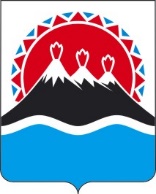 МИНИСТЕРСТВО ПО ЧРЕЗВЫЧАЙНЫМ СИТУАЦИЯМКАМЧАТСКОГО КРАЯПРИКАЗг. Петропавловск-КамчатскийВ целях уточнения отдельных положений приказа Министерства по чрезвычайным ситуациям Камчатского края от 18.02.2022 № 19-П «Об утверждении Положений о порядке выплаты отдельных дополнительных выплат директору государственного казенного предприятия Камчатского края «Единый ситуационно-мониторинговый центр»ПРИКАЗЫВАЮ:1. Внести в приказ Министерства по чрезвычайным ситуациям Камчатского края от 18.02.2022 № 19-П «Об утверждении Положений о порядке выплаты отдельных дополнительных выплат директору государственного казенного предприятия Камчатского края «Единый ситуационно-мониторинговый центр» следующие изменения:1) часть 1 дополнить пунктом 31 следующего содержания:«31) Положение о порядке выплаты стимулирующей надбавки за счет средств от приносящей доход деятельности директору государственного казенного предприятия Камчатского края «Единый ситуационно-мониторинговый центр» согласно приложению 4 к настоящему приказу»;2) приложение 3 изложить в редакции согласно приложению 1 к настоящему приказу;3) дополнить приложением 4 в редакции согласно приложению 2 к настоящему приказу.2. Настоящий приказ вступает в силу после дня его официального опубликования.                                                          Приложение к приказу                                                          Приложение 1 к приказу Министерства по                                                                    чрезвычайным ситуациям Камчатского края                                                          от [Дата регистрации] № [Номер документа]                                                          «Приложение 3 к приказу                                                          Министерства по чрезвычайным ситуациям                                                           Камчатского края                                                          от 18.02.2022 № 19-ППоложение о порядке выплаты директору государственного казенного предприятия Камчатского края «Единый ситуационно-мониторинговый центр» премии за результаты финансово-хозяйственной деятельности1. Премия директору ГКПКК «ЕСМЦ» (далее – предприятие) за результаты финансово-хозяйственной деятельности выплачивается ежегодно. Основанием для принятия решения о выплате премии директору являются предоставленные предприятием в Министерство по чрезвычайным ситуациям Камчатского края:1) письменное предложение о премировании директора предприятия;2) справка-информация о показателях эффективности работы предприятия согласно приложению к настоящему Положению;3) бухгалтерский баланс предприятия, отчет о финансовых результатах на отчетную дату.Указанные документы по итогам работы за год предоставляются не позднее 1 апреля года, следующего за отчетным годом. Представленные предприятием документы рассматриваются Министерством по чрезвычайным ситуациям Камчатского края в срок не более 5 рабочих дней.2. Базой для начисления премии является утвержденный в трудовом договоре должностной оклад директора предприятия. Премия выплачивается директору предприятия за фактически отработанное время в отчетном периоде.3. Основными критериями оценки эффективности работы директора предприятия для рассмотрения вопроса премирования являются:- отсутствие нарушений трудовой дисциплины, выполнение обязанностей, предусмотренных трудовым договором;- отсутствие обоснованных претензий со стороны органов прокуратуры, государственных органов, контролирующих финансово-хозяйственную деятельность предприятия;- положительная динамика финансового результата деятельности предприятия;- рост объемов и качества выполненных предприятием работ, услуг по сравнению с предыдущим отчетным периодом;- отсутствие необоснованной просроченной дебиторской и кредиторской задолженности, в том числе по выплате заработной платы и перечислению взносов в фонды социального страхования и Пенсионный фонд;- рост (снижение) уровня рентабельности предприятия;- выполнение требований по охране труда работников предприятия;- отсутствие несчастных случаев на предприятии.4. Премии за результаты финансово-хозяйственной деятельности выплачивается директору предприятия из чистой прибыли предприятия. Размер премии директору предприятия не может превышать 25% чистой прибыли предприятия. 5. Размер премии директору предприятия может быть снижен или премия не выплачена полностью в связи с:- невыполнением или ненадлежащим выполнением директором предприятия условий трудового договора;- нарушением директором предприятия трудовой дисциплины;- ростом просроченной дебиторской и/или кредиторской задолженности;- наличием обоснованных претензий (представлений) со стороны органов прокуратуры, государственных органов, контролирующих финансово-хозяйственную деятельность предприятия;- наличием несчастного случая на предприятии.6. Премия директору предприятия не выплачивается в случае:- наложения на директора предприятия в расчетном периоде дисциплинарного взыскания;- наличия просроченной задолженности по заработной плате работникам предприятия, по налогу на доходы физических лиц и перечислениям во внебюджетные фонды;- отрицательных результатов финансово-хозяйственной деятельности предприятия за отчетный период;- в случае увольнения директора предприятия по инициативе работодателя.7. Выплата премии директору предприятия осуществляется на основании приказа Министерства по чрезвычайным ситуациям Камчатского края.Приложение  к Положению о порядке выплаты директору ГКПКК «ЕСМЦ» вознаграждения за результаты финансово-хозяйственной деятель-ностиСправка-информация о показателях эффективности работыГКПКК «ЕСМЦ»за _____________ 20__ годаФ.И.О. директора _________________________________________Показатели эффективности работы предприятия:Подписи:Руководитель ____________________ (Фамилия, инициалы)Главный бухгалтер _______________ (Фамилия, инициалы)Дата ____________                                                                                                             ».                                                          Приложение 2 к приказу Министерства по                                                                    чрезвычайным ситуациям Камчатского края                                                          от [Дата регистрации] № [Номер документа]                                                         «Приложение  4 к приказу                                                          Министерства по чрезвычайным ситуациям                                                           Камчатского края                                                          от 18.02.2022 № 19-ППоложениео порядке выплаты стимулирующей надбавки за счет средств от приносящей доход деятельности директору государственного казенного предприятия Камчатского края «Единый ситуационно-мониторинговый центр»1. Решение об установлении директору ГКПКК «ЕСМЦ» стимулирующей надбавки за эффективность деятельности предприятия по итогам работы за отчетный год принимает Министерство по чрезвычайным ситуациям Камчатского края.2. Выплаты стимулирующей надбавки выплачивается в пределах фонда оплаты труда, установленного предприятию за счет средств полученных от приносящей доход деятельности на текущий финансовый год.3. Основанием для рассмотрения вопроса о размере стимулирующей надбавки директору предприятия является, представление об эффективности работы и объеме полученной выручки от приносящей доход деятельности по итогам работы за год для установления стимулирующей надбавки.4. Стимулирующая надбавка устанавливается в процентном выражении от должностного оклада. Стимулирующая надбавка к должностному окладу не образует новый оклад и не учитываются при начислении иных стимулирующих и компенсационных выплат, устанавливаемых в процентном отношении к должностному окладу.5. Директор предприятия обязан ежегодно в срок до 15 января текущего года направлять в Министерство представление об эффективности работы предприятия по приносящей доход деятельности по итогам работы за год для установления единовременной стимулирующей надбавки по форме согласно приложению к настоящему Положению.                                                          Приложение к Положению о порядке                                                                            выплаты единовременной стимулирующей                                                           надбавки за счет от приносящей доход                                                                деятельности директору ГКПКК «ЕСМЦ»ПРЕДСТАВЛЕНИЕоб эффективности работы и объеме полученной выручки от приносящей доход деятельности по итогам работы за год для установления единовременной стимулирующей надбавки Подписи:Руководитель ____________________ (Фамилия, инициалы)Главный бухгалтер _______________ (Фамилия, инициалы)Дата ____________                                                                                                             ».[Дата регистрации]№[Номер документа]О внесении изменений в приказ Министерства по чрезвычайным ситуациям Камчатского края от 18.02.2022 № 19-П «Об утверждении Положений о порядке выплаты отдельных дополнительных выплат директору государственного казенного предприятия Камчатского края «Единый ситуационно-мониторинговый центр»Министр[горизонтальный штамп подписи 1]             С.В. Лебедев№ п/пНаименование показателяЕд. изм.Отчет-ный периодПредыду-щий период Отклоне-ние(+, -),гр. 4 - гр. 5Темп роста(%),гр. 4 / гр. 5 x 100%Примечание123456781.Выполнение условий трудового договорада/нетХХ2.Наличие обоснованных жалоб от получателей работ, услугда/нетХХ3.Наличие дисциплинарного взысканияда/нетХХ4.Нарушение трудовой дисциплиныда/нетХХ5.Выполнение требований по охране труда и технике безопасности работников предприятияда/нетХХ6.Наличие несчастных случаев на предприятиида/нетХХ7.Финансовый результат деятельности предприятия (балансовая прибыль)тыс. руб.8.Чистая прибыльтыс. руб.9.Доходы от реализации товаров, работ, услуг и иной приносящей доход деятельности (выручка)тыс. руб.10.Наличие обоснованных претензий со стороны органов прокуратуры, органов, контролирующих финансово-хозяйственную деятельность предприятияда/нетХХ11.Просроченная дебиторская задолженность - всеготыс. руб.12.Просроченная кредиторская задолженность - всеготыс. руб.13.Просроченная задолженность по заработной плате и уплате налогов, сборов и иных обязательных платежей в бюджетную систему Российской Федерации и государственные внебюджетные фондытыс. руб.№ п/пПоказатели эффективностиЕд. изм.Сумма (количество)12341Выручка за годруб.2Расходы, в том числе:руб.2.1Заработная плата работников (за исключением директора)руб.2.2Налогируб.2.3Расходы на административно-хозяйственную деятельностьруб.2.4Приобретение оборудования, материальных запасов, нематериальных активовруб.3Количество заключенных контрактов (договоров) на установку системы передачи тревожных сообщений   шт.4Количество заключенных контрактов (договоров) на оказание Услуг по обслуживанию и ремонту системы передачи тревожных сообщенийшт.